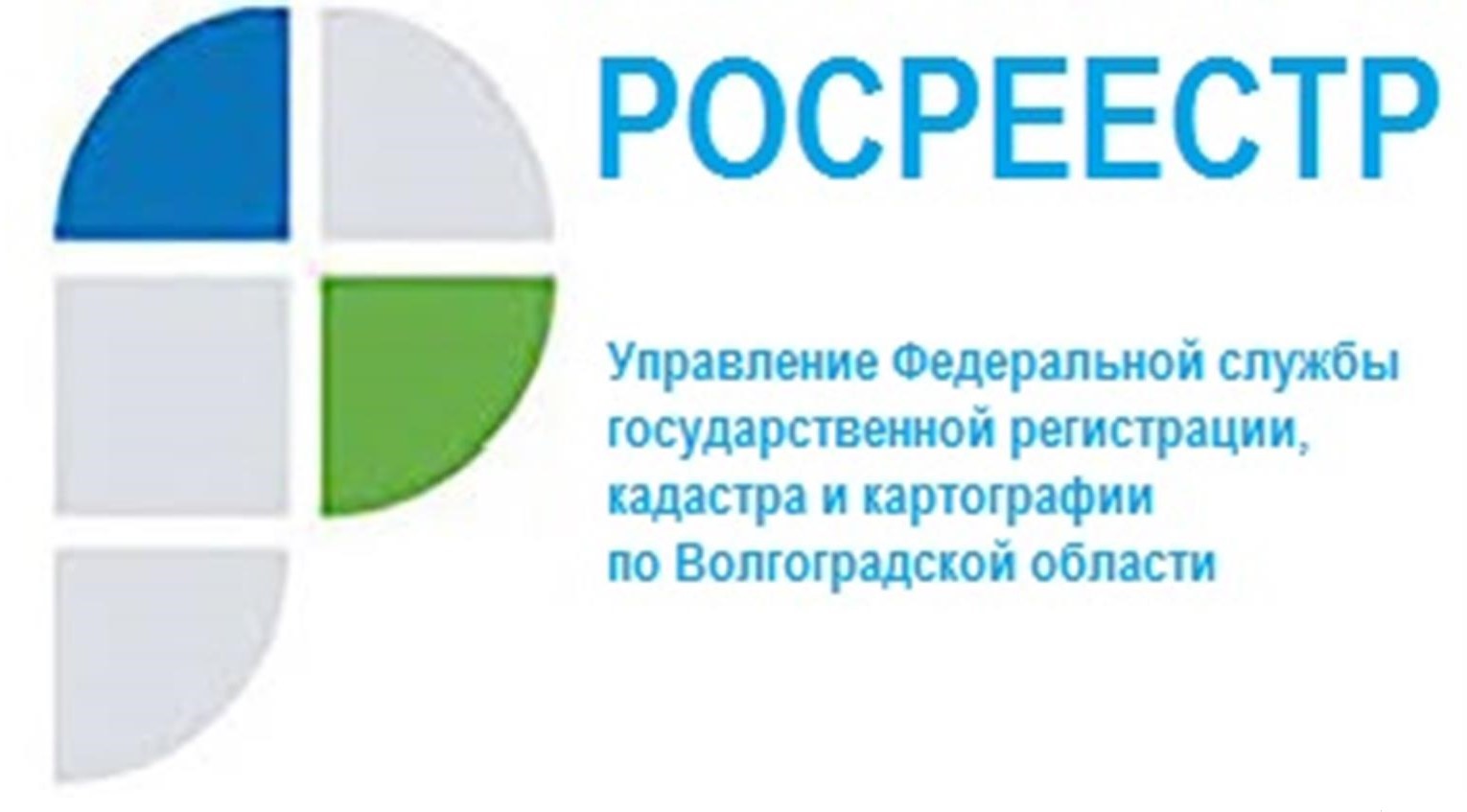 Рейтинг кадастровых инженеров Волгоградской области за декабрь 2021 годаУправлением Росреестра по Волгоградской области составлен рейтинг кадастровых инженеров, подготовивших документы при осуществлении кадастровой деятельности, по результатам рассмотрения которых принято наименьшее либо наибольшее количество решений о приостановлении (отказе) в государственном кадастровом учете и государственной регистрации прав в декабре 2021 года.Заместитель руководителя Наталья Шмелева отмечает, что Управлением на постоянной основе осуществляется мониторинг ошибок, допускаемых кадастровыми инженерами при подготовке межевых планов, технических планов и актов обследования. Ошибки, допущенные кадастровыми инженерами, приводят к необходимости вынесения государственным регистратором прав решения о приостановлении учетных действий.По результатам рейтинга в декабре 2021 года установлено, что по документам, подготовленнымкадастровыми инженерами:Титовым В.Б., Августеняк Е.О. (СРО «Кадастровые инженеры юга»), Лисаевым Э.Г., Колотилиным С.В. (Саморегулируемая организация Ассоциация НП «Кадастровые инженеры Юга»), Бухаевой Б.Ц. (Ассоциация «Союз кадастровых инженеров»), Дёгтевым А.А. (Саморегулируемая организация НП «Союз кадастровые инженеры») решения о приостановлении осуществления учетно-регистрационных действий государственными регистраторами Управления не принимались.С уважением,Балановский Ян Олегович,Пресс-секретарь Управления Росреестра по Волгоградской областиMob: +7(937) 531-22-98E-mail: pressa@voru.ru	